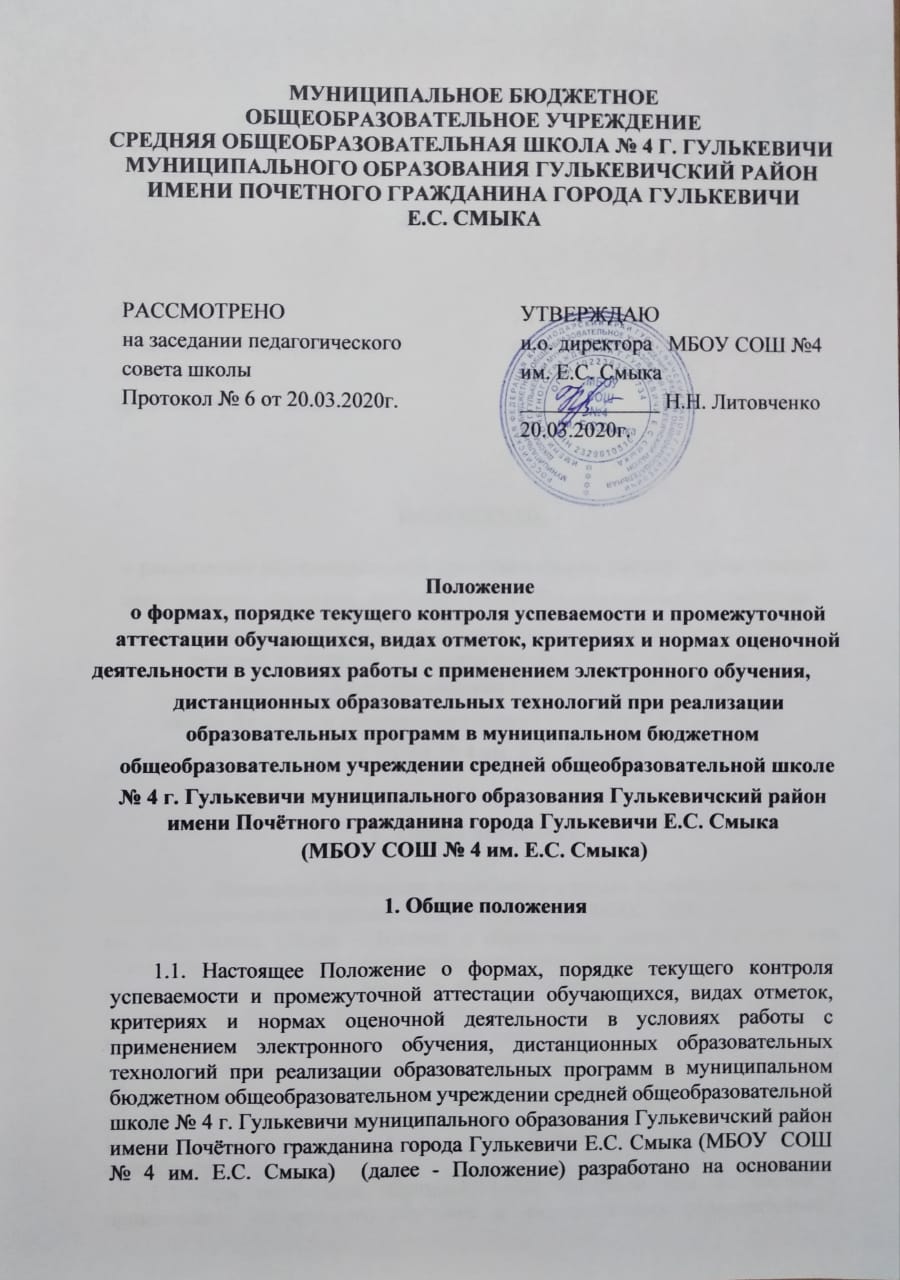 Общие положения 1.1. Настоящее Положение о формах, порядке текущего контроля успеваемости и промежуточной аттестации обучающихся, видах отметок, критериях и нормах оценочной деятельности в условиях работы с применением электронного обучения, дистанционных образовательных технологий при реализации образовательных программ в муниципальном бюджетном общеобразовательном учреждении средней общеобразовательной школе № 4 г. Гулькевичи муниципального образования Гулькевичский район имени Почётного гражданина города Гулькевичи Е.С. Смыка (МБОУ  СОШ  № 4 им. Е.С. Смыка)  (далее - Положение) разработано на основании Федерального Закона от 29 декабря 2012 г. «Об образовании в Российской Федерации»; приказа министерства образования и науки Российской Федерации от 30.08.2013 года № 1015 «Об утверждении Порядка организации и осуществления образовательной деятельности по основным общеобразовательным программам - образовательным программам начального общего, основного общего и среднего общего образования»; приказа Министерства образования и науки РФ от 23 августа 2017 г. № 816 «Об утверждении Порядка применения организациями, осуществляющими образовательную деятельность, электронного обучения, дистанционных образовательных технологий при реализации образовательных программ» Уставом 	МБОУ 	СОШ 	№ 	4 	им. 	Е.С. Смыка; 	основными образовательными программами начального общего, основного общего, среднего общего образования МБОУ 	СОШ 	№ 4 им. 	Е.С. СмыкаНастоящее Положение является локальным нормативным актом      МБОУ СОШ № 4 им. Е.С. Смыка, регламентирующим периодичность, порядок,  систему оценок и формы проведения промежуточной аттестации учащихся и текущего контроля их успеваемости, в целях выявления уровня освоения основной образовательной программы, в том числе отдельной части или всего объёма учебного предмета, курса, дисциплины (модуля) образовательной программы каждым обучающимся в условиях работы с применением электронного обучения, дистанционных образовательных технологий при реализации образовательных программ. 2. Порядок осуществления текущего и итогового контроля, промежуточной аттестации результатов дистанционного обучения Результаты текущего контроля и промежуточной аттестации используется администрацией школы для мониторинга качества освоения ООП по учебным предметам, анализа качества ведения образовательного процесса. Содержание текущего контроля и промежуточной аттестации определяется соответствующими рабочими программами по учебным предметам. При обучении лиц с ОВЗ электронная информационно образовательная среда, текущий контроль и промежуточная аттестация должны предусматривать прием - передачу информации в доступных для них формах. При организации обучения в условиях применения ЭО и ДОТ фиксация результатов текущего контроля осуществляется по четырех балльной системе с использованием отметок «5» - «отлично», «4» - «хорошо», «3» - «удовлетворительно», «2» - «неудовлетворительно. При текущем оценивании знаний обучающихся, выполнении контрольных, проверочных и практических работ в условиях применения ЭО и ДОТ используется шкала оценивания образовательной платформы с переводом в четырёх балльную отметку соответственно:  87-100 %   – отметка «5»,  66-86% – отметка «4»,  42-65% – отметка «3»,  менее 41% - отметка «2». При обучении с применением ЭО и ДОТ обучающийся и учитель могут взаимодействовать в учебном процессе в следующих режимах: синхронно, используя средства коммуникации и одновременно взаимодействуя друг с другом (online);  асинхронно, 	когда обучающийся 	выполняет 	какую-либо самостоятельную работу (offline), а учитель оценивает правильность ее выполнения и дает рекомендации по результатам учебной деятельности.  Система использования ДОТ может включать либо обе формы взаимодействия, либо одну из них. Выбор формы определяется конкретными видами занятий, объемом курса и техническими возможностями учителя и обучающегося.  Текущий контроль знаний, обучающихся в процессе освоения ими учебных курсов проводится по разделам учебной программы (изученным темам). Форма текущего контроля знаний по итогам изучения каждого раздела учебной программы, определяется учителем. Формами проведения текущего контроля являются: письменный ответ учащегося; тестирование, проверочная работа; контрольная работа;  самостоятельная и практическая работа;  научно-исследовательская, проектная работа; творческая работа (реферат, презентация, сообщение); сочинение, эссе; работа с атласами, контурными картами. Лабораторные работы по предмету выполняются с помощью Интернет – ресурсов (путем показа презентации, видео материала).  Самостоятельная работа обучающихся может включать следующие организационные формы (элементы) дистанционного обучения:  работа с электронным учебником;  просмотр видео-лекций;  прослушивание аудиофайлов;  компьютерное тестирование;  изучение печатных и других учебных и методических материалов. Выбор формы текущего контроля осуществляется учителем дифференцированно с учетом контингента обучающихся, содержания учебного материала с учетом рабочей программы и календарно -тематического планирования, а также используемых дистанционных образовательных технологий или электронного образования.   	При выборе форм текущего контроля следует учитывать, что продолжительность 	непрерывного 	использования 	компьютера 	с жидкокристаллическим монитором составляет: -       для учащихся 1-х - 2-х классов - не более 15 минут; -       для учащихся 3-х - 4-х классов - не более 20 минут; -       учащихся 5-х - 6-х классов - не более 25 минут; -       для учащихся 7-х - 11-х классов - 30 минут. Учитель осуществляет контроль выполнения каждого выданного задания. Текущий контроль успеваемости обучающимся осуществляется педагогом в соответствии с недельной учебной нагрузкой по предмету, но не реже 1 раза в неделю у каждого обучающегося. По предметам, на изучение которых в учебном плане отводится 1 час в неделю, не реже одного раза в две недели. Отметки, полученные обучающимися за выполненные задания в ходе текущего контроля при обучении с применением ЭО и ДО, заносятся в электронный журнал, а затем переносятся в классный журнал.  Текущий контроль успеваемости и промежуточная аттестация обучающихся при обучении с применением ЭО И ДО в условиях распространения коронавирусной инфекции (карантина) осуществляется без очного взаимодействия с учителем.    Промежуточная аттестация обучающихся при обучении с применением ЭО и ДОТ проводится при обучении по любой образовательной программе. Промежуточная аттестация обучающихся по итогам изучения курсов в составе образовательной программы может проводиться в нескольких формах.  Решение о формах промежуточной аттестации для конкретного класса принимает учитель-предметник совместно с заместителем директора по УВР на основании мониторинга текущей успеваемости обучающихся.  Обучающимся, не прошедшим промежуточную аттестацию, назначается повторная аттестация. Сроки повторной аттестации устанавливается решением педагогического совета. Все данные о текущей и промежуточной аттестации обучающихся при обучении с применением ЭО и ДОТ вносятся в электронный и классные журналы. Проверенные работы учащихся в ходе текущего контроля, хранятся каждым учителем до 1 сентября текущего года.  Проверенные работы учащихся в ходе промежуточной аттестации, хранятся у заместителя директора по УВР в течение 1 календарного года с момента проведения. Итоговый контроль результатов в условиях применения ЭО и ДОТ проводится посредством промежуточной аттестации по соответствующему учебному предмету осуществляется по окончанию учебного периода с учетом приоритета третьей четверти (второго полугодия), так как основной материал учебных курсов, дисциплин (модулей), предусмотренных образовательной программой, изучался в этот период. 